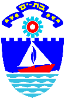                                                                    עיריית בת ים					                       ‏‏‏‏14 ינואר, 2024מכרז חיצוני 18/24 לתפקידקצין/ת בטיחות בתעבורההערות: בקשה שתוגש ללא תעודות/ אישורים רלוונטיים לא תידון.הזוכה במכרז מתקבל/ת לתקופת ניסיון של שנה בה יבחנו כישוריו/ה  עפ"י חוות דעתו של הממונה הישיר. יתכנו שינויים בתיאור התפקיד בהתאם לשינוי מבנה ארגוני ו/או צורכי המערכת.מועמד עם מוגבלות זכאי להתאמות בהליכי הקבלה לעבודה.מתן עדיפות למועמד המשתייך לאוכלוסייה הזכאית לייצוג הולם שאינה מיוצגת באופן הולם בקרב עובדי הרשות המקומית, אם הוא בעל כישורים דומים לכישורי שאר המועמדיםבכל מקום בו נאמר בלשון זכר, הכוונה גם ללשון נקבה ולהיפך.המועמד שייבחר ישובץ במערך החירום העירוניאופן הגשת ההצעהלהגשת מועמדות עד לתאריך  28.1.24  (עד השעה 12:00)  לחץ כאן  - (הקישור נמצא  באתר האינטרנט של עיריית בת ים (מכרזי כוח אדם). בכבוד רב,צביקה ברוט               ראש העירתיאור המשרה: קצין/ת בטיחות בתעבורהדרגת המשרה ודירוגה: 10-12 בדירוג המנהלי/40-42 בדירוגים המקצועיים / חוזה בכירים בכפוף לאישור היקף העסקה: מלאהסוג המכרז:חיצוניתיאור תפקיד:פיקוח אחר הבטיחות והתחזוקה של כלי הרכב העירוניים באופן שוטף ולפחות אחת לחודשפיקוח בקרה אחר הנהגים ועובדי עירייה המורשים לנהוג בכלי רכב העירוניים ומתן אישורי נהיגה לנהגים ולעובדים חדשים ברכב העירוני. 3עבודה שוטפת עם התוכנה לניהול צי רכב (נ.צ.ר) בכל התחומים הרלוונטיים, עדכון שוטף של התוכנה בפעילות השוטפת, ביצוע רישומים וניהול מערכת התראות בתוכנה.טיפול בכלי רכב המעורבים בתאונות דרכים 'העברת דיווחים לחברות הביטוח, ביצוע תחקירים והגשת המלצות בתום התחקיריםטיפול ברישוי כלי רכב וקשר עם משרד התחבורה בכל נושאי הרישום של כלי הרכבטיפול בנושא ביטוח כלי רכב עירוניים קשר עם חברת הביטוח בכל נושאי ביטוחי רכבביצוע פעולות לקידום נושא הבטיחות כולל: הדרכות וימי עיון, ניהול רישום שוטף של הנתונים הקשורים לכלי הרכב והנהגים בתוכנה לניהול צי הרכבהשתתפות במערך מל"ח העירוני.כל מטלה נוספת שתוטל ע"י הממונהתנאי סף:השכלה ודרישות מקצועיות12 שנות לימוד או תעודת בגרות מלאהסיום קורס קציני בטיחות בתעבורה בהצלחהתעודת סוג 2 במכונאות רכב מטעם משרד התמ"ת או מעבר קורס מכינה מערכות רכב טרום קורס קציני בטיחות בתעבורהתעודת הסמכה בתוקף של קצין בטיחות בתעבורה שהונפקה ע"י משרד התחבורהרישיון נהיגה מדרגה C1 ומעלה, רצוי רישיון על אוטובוסניסיוןניסיון מקצועיארבע שנות ניסיון בתחום העיסוק הרלוונטי.(יש לצרף אישורי העסקה המפרטים את הגדרת התפקיד, תיאור התפקיד, היקף המשרה ותאריכי העסקה מדוייקים).דרישות נוספותעברית ברמה גבוההיישומי מחשב – היכרות עם תוכנות ה Officeרישום פלילי – היעדר הרשעות פליליות או תחבורתיות, בהתאם לתקנה 15ב לתקנות התעבורה, תשכ"א-1961.מאפייני עשייה ייחודיים לתפקיד:עבודה בשעות לא שגרתיותנסיעות במסגרת העבודהאחריות לחיי אדםשילוב עבודה משרדים בסביבה ממוחשבת עם פעילות שטחכפיפות: סגן מנהל אגף פרויקטים לתחומי המשק.